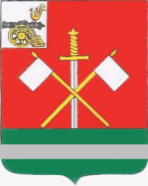 СМОЛЕНСКАЯ ОБЛАСТЬМОНАСТЫРЩИНСКИЙ РАЙОННЫЙ СОВЕТ ДЕПУТАТОВР Е Ш Е Н И Еот 17 июня 2024 года                                                                                                   № 41Об обеспечении жильём детей-сирот и детей, оставшихся без попечения родителей, в муниципальном образовании «Монастырщинский район» Смоленской области в 2023 годуЗаслушав и обсудив информацию Администрации муниципального образования «Монастырщинский район» Смоленской области «Об обеспечении жильем детей-сирот и детей, оставшихся без попечения родителей, в муниципальном образовании «Монастырщинский район» Смоленской области в 2023 году», Монастырщинский районный Совет депутатовРЕШИЛ:Информацию Администрации муниципального образования «Монастырщинский район» Смоленской области «Об обеспечении жильем детей-сирот и детей, оставшихся без попечения родителей, в муниципальном образовании «Монастырщинский район» Смоленской области в 2023 году» принять к сведению (прилагается).Настоящее решение вступает в силу с момента его подписания.                                              Приложение                        к решению Монастырщинского                                                                                                                         районного Совета депутатов                                                                                                               от 17.06.2024г.   №41Информацияоб обеспечении жильем детей-сирот и детей, оставшихся без попечения родителей, в муниципальном образовании «Монастырщинский район» Смоленской области в 2023 годуАдминистрация муниципального образования «Монастырщинский район» Смоленской области проводит работу по обеспечению детей-сирот и детей, оставшихся без попечения родителей, лиц из числа детей-сирот и детей, оставшихся без попечения родителей, жилыми помещениями в соответствии с законом Смоленской области от 29.11.2007 № 114-з «О наделении органов местного самоуправления муниципальных районов и городских округов Смоленской области государственными полномочиями по обеспечению детей-сирот и детей, оставшихся без попечения родителей, лиц из числа детей-сирот и детей, оставшихся без попечения родителей, жилыми помещениями».Департаментом Смоленской области по образованию и науке муниципальному образованию «Монастырщинский район» Смоленской области в 2023 году для приобретения жилых помещений для детей-сирот и детей, оставшихся без попечения родителей, лиц из числа детей-сирот и детей, оставшихся без попечения родителей, было выделено  5 626 260  (пять миллионов шестьсот двадцать шесть тысяч двести шестьдесят) рублей областных субвенций.В течение 2023 года субвенции, предоставленные Департаментом Смоленской области по образованию и науке для приобретения жилых помещений для детей-сирот и детей, оставшихся без попечения родителей, лиц из числа детей-сирот и детей, оставшихся без попечения родителей, израсходованы в полном объеме. Администрацией муниципального образования «Монастырщинский район» Смоленской области было проведено 7 закупочных процедур, в результате которых было приобретено 7 жилых помещений на территории муниципального образования «Монастырщинский район» Смоленской области.Семь жилых помещений предоставлены детям-сиротам по договорам найма специализированного жилого помещения.Глава муниципального образования                                   Председатель«Монастырщинский район»                                                 Монастырщинского районногоСмоленской области                                                             Совета депутатов                                           В.Б. Титов                                                                                      П.А. Счастливый